УРОК №5  Тема: «Государственное управление охраной  труда».Ответственность за охрану труда несёт государство.Главная цель государственной политики в области условий и охраны труда — сохранение жизни и здоровья работников в процессе трудовой деятельности!!!!!!Достижение этой цели возможно только при создании устойчивой системы управления охраной труда и обеспечения четкого функционирования всех субъектов управления как на федеральном уровне, так и на уровне субъектов Российской Федерации и муниципальных образований.Обеспечение  охраны труда представляет создание безопасных и здоровых условий труда различными средствами:1.Правовыми2.Экономическими3.Медицинскими4.Организационно-техническими5.Санитарно-гигиеническими6.Лечебно-профилактическимиСтатья 212. Обязанности работодателя по обеспечению безопасных условий и охраны трудаОбязанности по обеспечению безопасных условий и охраны труда возлагаются на работодателя. ТК РФ  216  (Трудового кодекса Российской Федерации)  государственное управление охраной труда осуществляется Правительством Российской Федерации непосредственно или по его поручению федеральным органом исполнительной власти, осуществляющим функции по нормативно-правовому регулированию в сфере труда, и другими федеральными органами исполнительной власти. Эффективный и безопасный труд возможен только на рабочем месте, условия труда которого отвечают всем современным требованиям, положениям и нормативам.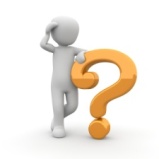 Согласно Статьи?????______________ Конституции Российская ФедерацияСокрытие должностными лицами фактов и обстоятельств, создающих угрозу жизни и здоровья людей, влечет за собой ответственность вплоть до уголовной. Уголовная ответственность наступает за совершение общественно опасных деяний, именуемых преступлениями, и поэтому является самым суровым видом правовой ответственности, заключающейся в лишении или ограничении прав и свобод лиц, виновных в совершении преступлений.ГОСУДАРСТВЕННЫЙ НАДЗОРГосударственный контроль – деятельность специально уполномоченных государственных органов, их должностных лиц и иных уполномоченных субъектов по наблюдению за функционированием подконтрольного объекта с целью установления его отклонений от заданных параметров.Государственный надзор и контроль осуществляется Федеральной службой по труду и занятости.Перечень федеральных органов исполнительной власти, осуществляющих функции по нормативно-правовому регулированию в сферах осуществления государственного контроля (надзора), и федеральных органов исполнительной власти, осуществляющих контрольно-надзорные функции, участвующих в реализации механизма "регуляторной гильотины", видов федерального государственного контроля (надзора), осуществляемых федеральными органами исполнительной власти, на которые должен быть распространен механизм "регуляторной гильотины" (утв. Председателем Правительства РФ 4 июля 2019 г.)Федеральные органы исполнительной власти, осуществляющие контрольно-надзорные функции, с перечнем видов федерального государственного контроля (надзора)Задание: заполните таблицу по образцуУчебная дисциплина ОП.06 ОХРАНА ТРУДАПрофессия43.01.09 Повар, кондитерПреподавательМировова Елена Леоновна1. Российская Федерация - социальное государство, политика которого направлена на создание условий, обеспечивающих достойную жизнь и свободное развитие человека.№ п/пФедеральные органы исполнительной властиФункции1.МВД РоссииФедеральный государственный надзор в области безопасности дорожного движения.Федеральный государственный контроль (надзор) в сфере миграцииКонтроль выполнения требований антитеррористической защищенностиГосударственный контроль (надзор) за деятельностью специализированных организаций и изготовителей государственных регистрационных знаков транспортных средств2.МЧС России3.ФССП России4.Росздравнадзор5.ФНС России6.Рособрнадзор8.Роспотребнадзор